作業環境測定結果記録表（Ｃ  個人サンプリング法用）　　　　　　　　　　　　報告書（証明書）番号　　　　　　　　　　　　　　１　測定を実施した作業環境測定士２　測定対象物質等３　サンプリング実施日時４　単位作業場所等の概要１Ｃ-②５　全体図、単位作業場所の範囲、主要な設備、発生源、労働者の配置及び作業中の行動範囲等を示す図面（５ミリ方眼）２Ｃ ６　測定データの記録 (１日目、２日目)〔Ｃ測定データ〕　　　　　　　　　　　　　　　　　　　　　　　　〔単位：ppm・mg/m3・ｆ/cm3〕〔Ｄ測定データ〕３Ｃ７　サンプリング実施時の状況４Ｃ８　試料採取方法等９　分析方法等10　測定値（換算値）変換係数の決定（監督署長許可の場合のみ記入）11　測定結果　　　　　　　　　　　　　　　　　　　　　　　〔単位：ppm・mg/m3・ｆ/cm3・無次元〕12　評価５Ｃ⑪　氏名⑫　登録番号実施項目の別－デザイン    　    サンプリング          分析－デザイン      　  サンプリング          分析－デザイン        　サンプリング          分析－デザイン        　サンプリング          分析－デザイン        　サンプリング          分析当該単位作業場所において製造し、又は取り扱う物質当該単位作業場所において製造し、又は取り扱う物質⑬　種類⑬　種類⑬　種類⑭　名称⑭　名称⑮　製造又は取扱量⑮　製造又は取扱量当該単位作業場所において製造し、又は取り扱う物質当該単位作業場所において製造し、又は取り扱う物質特１・特２・有１・有２・鉛特１・特２・有１・有２・鉛特１・特２・有１・有２・鉛　　　　　　　／月　　　　　　　／月当該単位作業場所において製造し、又は取り扱う物質当該単位作業場所において製造し、又は取り扱う物質特１・特２・有１・有２・鉛特１・特２・有１・有２・鉛特１・特２・有１・有２・鉛　　　　　　　／月　　　　　　　／月当該単位作業場所において製造し、又は取り扱う物質当該単位作業場所において製造し、又は取り扱う物質特１・特２・有１・有２・鉛特１・特２・有１・有２・鉛特１・特２・有１・有２・鉛　　　　　　　／月　　　　　　　／月当該単位作業場所で行われる業務の概要当該単位作業場所で行われる業務の概要⑰　測定対象物質の名称⑰　測定対象物質の名称⑱  成　分指数の計　算含有率（％）⑱  成　分指数の計　算ｔの値⑱  成　分指数の計　算成分指数　　　Ｆ＝　　　Ｆ＝　　　Ｆ＝　　　Ｆ＝　　　Ｆ＝　　　Ｆ＝　　　Ｆ＝日　別実　施　日開始時刻終了時刻⑲ Ｃ測定１日目　年　　月　　日　時　　　分　時　　　分⑲ Ｃ測定２日目　年　　月　　日　時　　　分　時　　　分⑳ Ｄ測定⑳ Ｄ測定　年　　月　　日　時　　　分　時　　　分㉑　単位作業場所No.㉓　Ｃ測定の労働者の数１日目２日目㉒　単位作業場所の広さm2㉔　Ｃ測定の測定値の数１日目２日目㉕　単位作業場所について(１)　有害物の分布の状況（発生源の特定、有害物の拡散状況とその範囲）(２)　労働者の作業中の行動範囲及び作業時間（有害物ばく露作業に従事するすべての労働者に係るもの）(３)　単位作業場所の範囲を決定した理由㉕　単位作業場所について(１)　有害物の分布の状況（発生源の特定、有害物の拡散状況とその範囲）(２)　労働者の作業中の行動範囲及び作業時間（有害物ばく露作業に従事するすべての労働者に係るもの）(３)　単位作業場所の範囲を決定した理由㉕　単位作業場所について(１)　有害物の分布の状況（発生源の特定、有害物の拡散状況とその範囲）(２)　労働者の作業中の行動範囲及び作業時間（有害物ばく露作業に従事するすべての労働者に係るもの）(３)　単位作業場所の範囲を決定した理由㉕　単位作業場所について(１)　有害物の分布の状況（発生源の特定、有害物の拡散状況とその範囲）(２)　労働者の作業中の行動範囲及び作業時間（有害物ばく露作業に従事するすべての労働者に係るもの）(３)　単位作業場所の範囲を決定した理由㉕　単位作業場所について(１)　有害物の分布の状況（発生源の特定、有害物の拡散状況とその範囲）(２)　労働者の作業中の行動範囲及び作業時間（有害物ばく露作業に従事するすべての労働者に係るもの）(３)　単位作業場所の範囲を決定した理由㉕　単位作業場所について(１)　有害物の分布の状況（発生源の特定、有害物の拡散状況とその範囲）(２)　労働者の作業中の行動範囲及び作業時間（有害物ばく露作業に従事するすべての労働者に係るもの）(３)　単位作業場所の範囲を決定した理由㉕　単位作業場所について(１)　有害物の分布の状況（発生源の特定、有害物の拡散状況とその範囲）(２)　労働者の作業中の行動範囲及び作業時間（有害物ばく露作業に従事するすべての労働者に係るもの）(３)　単位作業場所の範囲を決定した理由１Ｃ－①１Ｃ－①１Ｃ－①１Ｃ－①１Ｃ－①１Ｃ－①１Ｃ－①㉗　Ｃ測定のサンプリング計画（判断理由も含めて記載すること）(１)　均等ばく露作業の内容及び場所(２)　均等ばく露作業内の試料採取機器装着者の人数及び作業内容(３)　試料採取等の時間（時刻）(４)　均等ばく露作業の労働者数が５人未満であって、試料採取時間を均等に分割した場合は、採取試料数及び試料採取時間等㉗　Ｃ測定のサンプリング計画（判断理由も含めて記載すること）(１)　均等ばく露作業の内容及び場所(２)　均等ばく露作業内の試料採取機器装着者の人数及び作業内容(３)　試料採取等の時間（時刻）(４)　均等ばく露作業の労働者数が５人未満であって、試料採取時間を均等に分割した場合は、採取試料数及び試料採取時間等㉗　Ｃ測定のサンプリング計画（判断理由も含めて記載すること）(１)　均等ばく露作業の内容及び場所(２)　均等ばく露作業内の試料採取機器装着者の人数及び作業内容(３)　試料採取等の時間（時刻）(４)　均等ばく露作業の労働者数が５人未満であって、試料採取時間を均等に分割した場合は、採取試料数及び試料採取時間等㉗　Ｃ測定のサンプリング計画（判断理由も含めて記載すること）(１)　均等ばく露作業の内容及び場所(２)　均等ばく露作業内の試料採取機器装着者の人数及び作業内容(３)　試料採取等の時間（時刻）(４)　均等ばく露作業の労働者数が５人未満であって、試料採取時間を均等に分割した場合は、採取試料数及び試料採取時間等㉗　Ｃ測定のサンプリング計画（判断理由も含めて記載すること）(１)　均等ばく露作業の内容及び場所(２)　均等ばく露作業内の試料採取機器装着者の人数及び作業内容(３)　試料採取等の時間（時刻）(４)　均等ばく露作業の労働者数が５人未満であって、試料採取時間を均等に分割した場合は、採取試料数及び試料採取時間等㉗　Ｃ測定のサンプリング計画（判断理由も含めて記載すること）(１)　均等ばく露作業の内容及び場所(２)　均等ばく露作業内の試料採取機器装着者の人数及び作業内容(３)　試料採取等の時間（時刻）(４)　均等ばく露作業の労働者数が５人未満であって、試料採取時間を均等に分割した場合は、採取試料数及び試料採取時間等㉗　Ｃ測定のサンプリング計画（判断理由も含めて記載すること）(１)　均等ばく露作業の内容及び場所(２)　均等ばく露作業内の試料採取機器装着者の人数及び作業内容(３)　試料採取等の時間（時刻）(４)　均等ばく露作業の労働者数が５人未満であって、試料採取時間を均等に分割した場合は、採取試料数及び試料採取時間等㉗－(２)　Ｃ測定の測定時間の短縮を決定した理由(１)　作業の内容が「同一作業を反復する等労働者にばく露される化学物質等の濃度がほぼ均一であることが見込まれるもの」に該当する理由(２)　試料採取時間（時刻）（２時間を下回らない範囲内であること。）㉗－(２)　Ｃ測定の測定時間の短縮を決定した理由(１)　作業の内容が「同一作業を反復する等労働者にばく露される化学物質等の濃度がほぼ均一であることが見込まれるもの」に該当する理由(２)　試料採取時間（時刻）（２時間を下回らない範囲内であること。）㉗－(２)　Ｃ測定の測定時間の短縮を決定した理由(１)　作業の内容が「同一作業を反復する等労働者にばく露される化学物質等の濃度がほぼ均一であることが見込まれるもの」に該当する理由(２)　試料採取時間（時刻）（２時間を下回らない範囲内であること。）㉗－(２)　Ｃ測定の測定時間の短縮を決定した理由(１)　作業の内容が「同一作業を反復する等労働者にばく露される化学物質等の濃度がほぼ均一であることが見込まれるもの」に該当する理由(２)　試料採取時間（時刻）（２時間を下回らない範囲内であること。）㉗－(２)　Ｃ測定の測定時間の短縮を決定した理由(１)　作業の内容が「同一作業を反復する等労働者にばく露される化学物質等の濃度がほぼ均一であることが見込まれるもの」に該当する理由(２)　試料採取時間（時刻）（２時間を下回らない範囲内であること。）㉗－(２)　Ｃ測定の測定時間の短縮を決定した理由(１)　作業の内容が「同一作業を反復する等労働者にばく露される化学物質等の濃度がほぼ均一であることが見込まれるもの」に該当する理由(２)　試料採取時間（時刻）（２時間を下回らない範囲内であること。）㉗－(２)　Ｃ測定の測定時間の短縮を決定した理由(１)　作業の内容が「同一作業を反復する等労働者にばく露される化学物質等の濃度がほぼ均一であることが見込まれるもの」に該当する理由(２)　試料採取時間（時刻）（２時間を下回らない範囲内であること。）㉘　Ｄ測定を行う労働者と測定時刻（判断理由も含めて記載すること。）(１)　発生源に近接する場所における作業の内容 (２)　濃度が最も高くなると思われる時間（時刻）(３)　(１)の作業に従事する（Ｄ測定の対象となる）労働者の番号及び選定理由㉘　Ｄ測定を行う労働者と測定時刻（判断理由も含めて記載すること。）(１)　発生源に近接する場所における作業の内容 (２)　濃度が最も高くなると思われる時間（時刻）(３)　(１)の作業に従事する（Ｄ測定の対象となる）労働者の番号及び選定理由㉘　Ｄ測定を行う労働者と測定時刻（判断理由も含めて記載すること。）(１)　発生源に近接する場所における作業の内容 (２)　濃度が最も高くなると思われる時間（時刻）(３)　(１)の作業に従事する（Ｄ測定の対象となる）労働者の番号及び選定理由㉘　Ｄ測定を行う労働者と測定時刻（判断理由も含めて記載すること。）(１)　発生源に近接する場所における作業の内容 (２)　濃度が最も高くなると思われる時間（時刻）(３)　(１)の作業に従事する（Ｄ測定の対象となる）労働者の番号及び選定理由㉘　Ｄ測定を行う労働者と測定時刻（判断理由も含めて記載すること。）(１)　発生源に近接する場所における作業の内容 (２)　濃度が最も高くなると思われる時間（時刻）(３)　(１)の作業に従事する（Ｄ測定の対象となる）労働者の番号及び選定理由㉘　Ｄ測定を行う労働者と測定時刻（判断理由も含めて記載すること。）(１)　発生源に近接する場所における作業の内容 (２)　濃度が最も高くなると思われる時間（時刻）(３)　(１)の作業に従事する（Ｄ測定の対象となる）労働者の番号及び選定理由㉘　Ｄ測定を行う労働者と測定時刻（判断理由も含めて記載すること。）(１)　発生源に近接する場所における作業の内容 (２)　濃度が最も高くなると思われる時間（時刻）(３)　(１)の作業に従事する（Ｄ測定の対象となる）労働者の番号及び選定理由 測定に係る監督署長許可の有無　 有　　　（許可年月日　　年　　月　　日　　許可番号　　　　　　　　　）　　　　無　　 測定に係る監督署長許可の有無　 有　　　（許可年月日　　年　　月　　日　　許可番号　　　　　　　　　）　　　　無　　 測定に係る監督署長許可の有無　 有　　　（許可年月日　　年　　月　　日　　許可番号　　　　　　　　　）　　　　無　　 測定に係る監督署長許可の有無　 有　　　（許可年月日　　年　　月　　日　　許可番号　　　　　　　　　）　　　　無　　 測定に係る監督署長許可の有無　 有　　　（許可年月日　　年　　月　　日　　許可番号　　　　　　　　　）　　　　無　　 測定に係る監督署長許可の有無　 有　　　（許可年月日　　年　　月　　日　　許可番号　　　　　　　　　）　　　　無　　 測定に係る監督署長許可の有無　 有　　　（許可年月日　　年　　月　　日　　許可番号　　　　　　　　　）　　　　無　　事業場名作業場名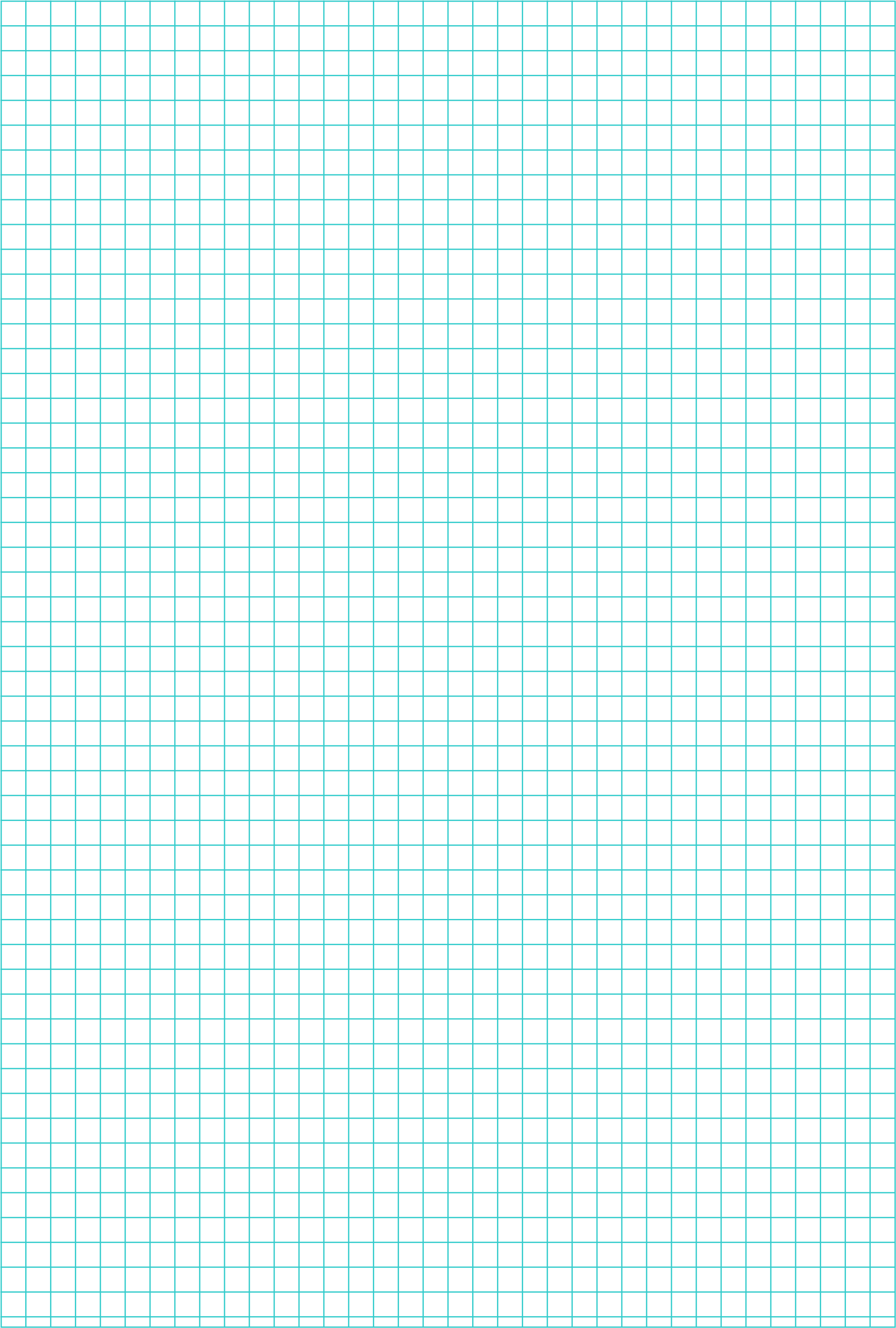 〔記号〕①、②、③……：Ｃ測定労働者　：Ｄ測定労働者　☒：発生源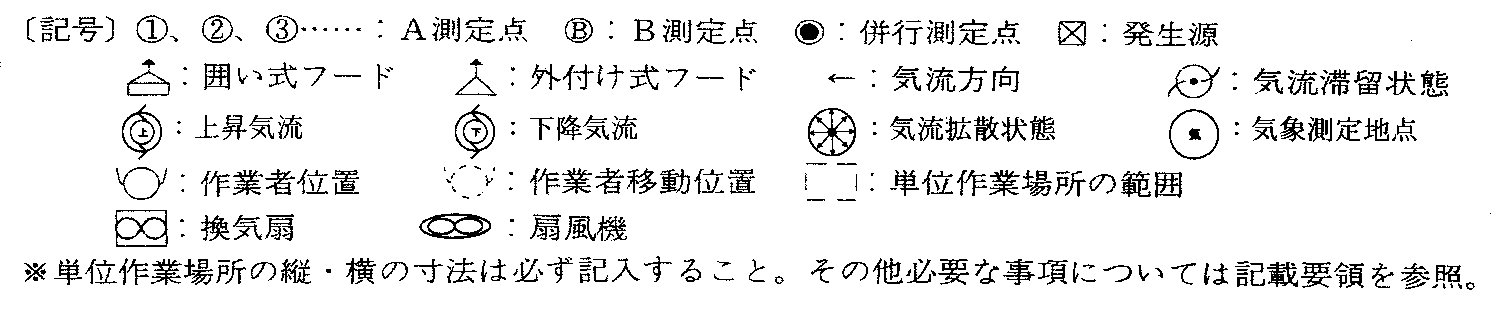 　　　　　　：囲い式フード　　　：外付け式フード　 ← ：気流方向　　　　　：気流滞留状態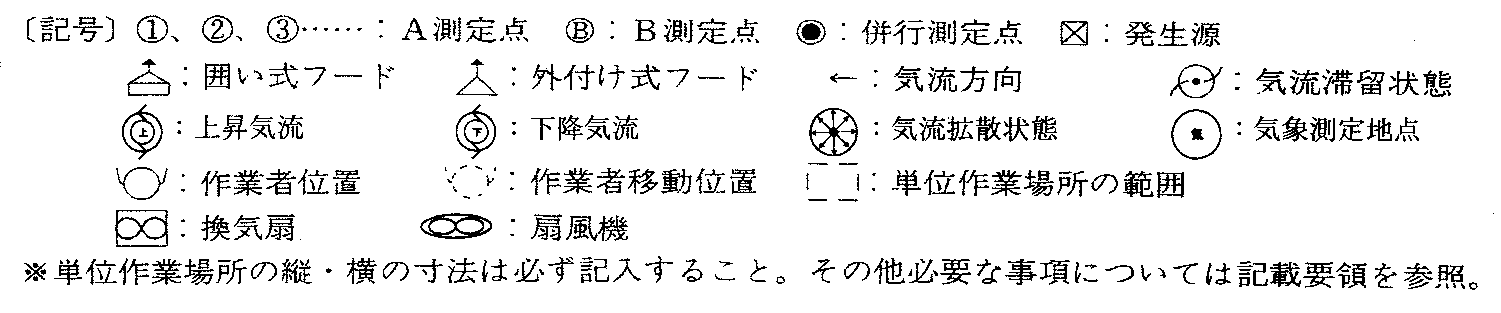 　　　　　　：上昇気流　　　　　：下降気流　　　　　　：気流拡散状態　　　：気象測定地点　　　　　　：労働者位置　　　　：労働者移動位置　　　：単位作業場所の範囲　　　　　　：換気扇　　　　　　：扇風機　　　　　　　：プッシュプル※単位作業場所の縦・横の寸法は必ず記入すること。図面の空欄又は別紙に試料採取機器等の吸入口の装着位置を図示すること（写真の貼付によることも可能であること。）。その他必要事項については記載事項を参照。〔記号〕①、②、③……：Ｃ測定労働者　：Ｄ測定労働者　☒：発生源　　　　　　：囲い式フード　　　：外付け式フード　 ← ：気流方向　　　　　：気流滞留状態　　　　　　：上昇気流　　　　　：下降気流　　　　　　：気流拡散状態　　　：気象測定地点　　　　　　：労働者位置　　　　：労働者移動位置　　　：単位作業場所の範囲　　　　　　：換気扇　　　　　　：扇風機　　　　　　　：プッシュプル※単位作業場所の縦・横の寸法は必ず記入すること。図面の空欄又は別紙に試料採取機器等の吸入口の装着位置を図示すること（写真の貼付によることも可能であること。）。その他必要事項については記載事項を参照。〔記号〕①、②、③……：Ｃ測定労働者　：Ｄ測定労働者　☒：発生源　　　　　　：囲い式フード　　　：外付け式フード　 ← ：気流方向　　　　　：気流滞留状態　　　　　　：上昇気流　　　　　：下降気流　　　　　　：気流拡散状態　　　：気象測定地点　　　　　　：労働者位置　　　　：労働者移動位置　　　：単位作業場所の範囲　　　　　　：換気扇　　　　　　：扇風機　　　　　　　：プッシュプル※単位作業場所の縦・横の寸法は必ず記入すること。図面の空欄又は別紙に試料採取機器等の吸入口の装着位置を図示すること（写真の貼付によることも可能であること。）。その他必要事項については記載事項を参照。〔記号〕①、②、③……：Ｃ測定労働者　：Ｄ測定労働者　☒：発生源　　　　　　：囲い式フード　　　：外付け式フード　 ← ：気流方向　　　　　：気流滞留状態　　　　　　：上昇気流　　　　　：下降気流　　　　　　：気流拡散状態　　　：気象測定地点　　　　　　：労働者位置　　　　：労働者移動位置　　　：単位作業場所の範囲　　　　　　：換気扇　　　　　　：扇風機　　　　　　　：プッシュプル※単位作業場所の縦・横の寸法は必ず記入すること。図面の空欄又は別紙に試料採取機器等の吸入口の装着位置を図示すること（写真の貼付によることも可能であること。）。その他必要事項については記載事項を参照。㉚ 測定対象物質の名称㉛ 管理濃度等Ｅ①＝Ｅ①＝Ｅ②＝Ｅ②＝Ｅ③＝Ｅ③＝Ｅ④＝Ｅ④＝Ｅ⑤＝Ｅ⑤＝Ｅ＝ 1㉞　№（労働者番号）㉟Ｃ①㊱㉟Ｃ②㊱㉟Ｃ③㊱㉟Ｃ④㊱㉟Ｃ⑤㊱㊲1（　　）2（　　）3（　　）4（　　）5（　　）6（　　）7（　　）8（　　）9（　　）10（　　）11（　　）12（　　）13（　　）14（　　）15（　　）16（　　）17（　　）18（　　）19（　　）20（　　）ＣD1（　　）ＣD2（　　）ＣD3（　　）　サンプリング実施時に当該単位作業場所で行われていた作業、設備の稼働状況等及び測定値に影響を及ぼしたと考えられる事項の概要〔作業工程と発生源及び労働者数〕〔設備、排気装置の稼働状況〕〔ドア、窓の開閉、気流の状況〕〔当該単位作業場所の周辺からの影響〕〔各労働者のサンプリング状況、試料採取機器装着者の労働者番号と測定データ番号の対応関係〕　サンプリング実施時に当該単位作業場所で行われていた作業、設備の稼働状況等及び測定値に影響を及ぼしたと考えられる事項の概要〔作業工程と発生源及び労働者数〕〔設備、排気装置の稼働状況〕〔ドア、窓の開閉、気流の状況〕〔当該単位作業場所の周辺からの影響〕〔各労働者のサンプリング状況、試料採取機器装着者の労働者番号と測定データ番号の対応関係〕　サンプリング実施時に当該単位作業場所で行われていた作業、設備の稼働状況等及び測定値に影響を及ぼしたと考えられる事項の概要〔作業工程と発生源及び労働者数〕〔設備、排気装置の稼働状況〕〔ドア、窓の開閉、気流の状況〕〔当該単位作業場所の周辺からの影響〕〔各労働者のサンプリング状況、試料採取機器装着者の労働者番号と測定データ番号の対応関係〕　サンプリング実施時に当該単位作業場所で行われていた作業、設備の稼働状況等及び測定値に影響を及ぼしたと考えられる事項の概要〔作業工程と発生源及び労働者数〕〔設備、排気装置の稼働状況〕〔ドア、窓の開閉、気流の状況〕〔当該単位作業場所の周辺からの影響〕〔各労働者のサンプリング状況、試料採取機器装着者の労働者番号と測定データ番号の対応関係〕　サンプリング実施時に当該単位作業場所で行われていた作業、設備の稼働状況等及び測定値に影響を及ぼしたと考えられる事項の概要〔作業工程と発生源及び労働者数〕〔設備、排気装置の稼働状況〕〔ドア、窓の開閉、気流の状況〕〔当該単位作業場所の周辺からの影響〕〔各労働者のサンプリング状況、試料採取機器装着者の労働者番号と測定データ番号の対応関係〕　サンプリング実施時に当該単位作業場所で行われていた作業、設備の稼働状況等及び測定値に影響を及ぼしたと考えられる事項の概要〔作業工程と発生源及び労働者数〕〔設備、排気装置の稼働状況〕〔ドア、窓の開閉、気流の状況〕〔当該単位作業場所の周辺からの影響〕〔各労働者のサンプリング状況、試料採取機器装着者の労働者番号と測定データ番号の対応関係〕　サンプリング実施時に当該単位作業場所で行われていた作業、設備の稼働状況等及び測定値に影響を及ぼしたと考えられる事項の概要〔作業工程と発生源及び労働者数〕〔設備、排気装置の稼働状況〕〔ドア、窓の開閉、気流の状況〕〔当該単位作業場所の周辺からの影響〕〔各労働者のサンプリング状況、試料採取機器装着者の労働者番号と測定データ番号の対応関係〕　サンプリング実施時に当該単位作業場所で行われていた作業、設備の稼働状況等及び測定値に影響を及ぼしたと考えられる事項の概要〔作業工程と発生源及び労働者数〕〔設備、排気装置の稼働状況〕〔ドア、窓の開閉、気流の状況〕〔当該単位作業場所の周辺からの影響〕〔各労働者のサンプリング状況、試料採取機器装着者の労働者番号と測定データ番号の対応関係〕天候温度　　　　℃湿度％気流      ～   　 m/s　試料採取方法直接・液体・固体・ろ過・検知管（　　　　　　　　用）・その他（　　　　　　）直接・液体・固体・ろ過・検知管（　　　　　　　　用）・その他（　　　　　　）直接・液体・固体・ろ過・検知管（　　　　　　　　用）・その他（　　　　　　）㊷　捕集剤、捕集器具及び型式　吸引流量L／min㊹　捕集時間            分間（　　分間隔）㊼　捕集量　　　　　　　　　　　L㊽　分析方法吸光光度・蛍光光度・原子吸光・誘導結合プラズマ質量分析・ガスクロマトグラフ・重量分析・計数・高速液体クロマトグラフ・検知管・その他（　　　　　　　　　　　　　　　　　　）㊾　使用機器名及び型式㊾－(２)　分析日　　　　　　年　　　月　　　　日～    年    月　　日(      日間)１日目　検知管指示値　　　　　　 　　ppm　捕集時間分間１日目　測定値（換算値）　　　　　測定値（換算値）変換係数　　　　２日目　検知管指示値ppm　捕集時間分間２日目　測定値（換算値）　　　　　　　            　測定値（換算値）変換係数Ｃ測定区　分１日目２日目Ｍ及びσＣ測定　幾何平均値Ｍ1＝　　　  Ｍ2＝　　　Ｍ＝　　     　Ｃ測定　幾何標準偏差σ1＝σ2＝σ＝Ｃ測定　第１評価値ＥC1＝　　　 ＥC1＝　　　 ＥC1＝　　　 Ｃ測定　第２評価値ＥC2＝　　　ＥC2＝　　　ＥC2＝　　　Ｄ測定　　　　 　　　　ＣD＝　　　　　　　　　　 　　　　ＣD＝　　　　　　　　　　 　　　　ＣD＝　　　　　　　　　　 　　　　ＣD＝　　　　　　　評価日　評価日年　　　　月　　　　日　評価箇所　評価箇所㉑の単位作業場所と同じ評価結果　管理濃度Ｅ ＝　　　　　　　　　　　　　　〔ppm・mg/m3・ｆ/cm3・無次元〕評価結果　Ｃ測定の結果　　　　ＥC1＜Ｅ　　　　　 ＥC1≧Ｅ≧ＥC2　　　　　　　ＥC2＞Ｅ評価結果　Ｄ測定の結果　　　　ＣD＜Ｅ　　　　　Ｅ×1.5≧ＣD≧Ｅ　　　　　 ＣD＞Ｅ×1.5評価結果　管理区分　　　　 第１　　　　　　　　　 第２　　　　　　　　　第３　評価を実施した者の氏名　評価を実施した者の氏名